Program rozvoja vidieka Slovenskej republiky 2014-2020Výpočet kompenzačných platieb pre oblasti s prírodnými a inými  špecifickými obmedzeniami (ANC)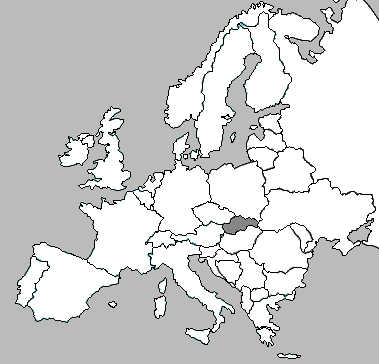 November  2014Obsah Úvod ............................................................................................................................... 3   Analýza hospodárenia v ANC .....................................................................................5Prírodné podmienky.............................................................................................5Poľnohospodárske  systémy …………………………………………………………..11Veľkosť subjektov .......................................................................................................15  Kompenzácie za hospodárenie v ANCVýpočet základnej kompenzačnej platby pre rozdielne prírodné podmienky...........20Výška príspevkov pre rozdielne prírodné podmienky...............................................213.3.   Úroveň kompenzácie pre uplatňované poľnohospodárske systémy.............................223.4.   Degresia platieb ............................................................................................................23                4.     Podpora oblastí vypadávajúcich z podpory...............................................................245.     Celkový prehľad............................................................................................................26 ÚvodČlánok 31 nariadenia Európskeho parlamentu a rady (EÚ) č. 1305/2013 o podpore rozvoja vidieka prostredníctvom Európskeho poľnohospodárskeho fondu pre rozvoj vidieka (EPFRV) stanovuje:Platby pre poľnohospodárov v horských oblastiach a iných oblastiach s prírodnými alebo inými osobitnými obmedzeniami sa poskytujú ročne na hektár poľnohospodárskej plochy poľnohospodárom na kompenzáciu všetkých alebo časti ďalších nákladov a straty príjmu súvisiacich s obmedzeniami poľnohospodárskej výroby v príslušnej oblasti.Ďalšie náklady a strata príjmu sa vypočítajú v porovnaní s oblasťami, ktoré nie sú postihnuté prírodnými alebo inými osobitnými obmedzeniami.Pri výpočte dodatočných nákladov a ušlých príjmov môžu členské štáty v riadne odôvodnených prípadoch robiť rozdiely v úrovni platieb s ohľadom na:  vážnosť zisteného trvalého obmedzenia ovplyvňujúceho poľnohospodárske činnosti,  poľnohospodársky systém.Platby sa poskytujú poľnohospodárom, ktorí sa zaviažu vykonávať svoju poľnohospodársku činnosť v oblastiach určených podľa článku 32 a ktorí sú aktívnymi poľnohospodármi v zmysle článku 9 nariadenia (EÚ) č. 1307/2013.Platby sa stanovia medzi minimálnou a maximálnou sumou stanovenou v prílohe I. Tieto platby sa môžu v riadne odôvodnených prípadoch zvýšiť, pričom sa zohľadnia osobitné okolnosti, ktoré sa zdôvodnia v programoch rozvoja vidieka.Členské štáty stanovia znižovanie platieb po presiahnutí prahovej úrovne plochy na poľnohospodársky podnik, ktorá sa vymedzí v programe, s výnimkou toho, ak sa poskytnutie podpory vzťahuje iba na minimálnu platbu na hektár za rok stanovenú                  v prílohe II.Okrem platieb ustanovených v odseku 2 môžu členské štáty poskytnúť platby v rámci tohto opatrenia od roku 2014 do roku 2020 prijímateľom v oblastiach, ktoré boli oprávnené podľa článku 36 písm. a) bodu ii) nariadenia (ES) č. 1698/2005 počas programového obdobia 2007 – 2013. V prípade prijímateľov v oblastiach, ktoré podľa nového vymedzenia uvedeného v článku 32 ods. 3 už nie sú oprávnené, sú tieto platby degresívne počas obdobia najviac štyroch rokov. Uvedené obdobie začína dňom ukončenia vymedzovania v súlade s článkom 32 ods. 3 a najneskôr v roku 2018. Tieto platby začínajú na úrovni maximálne 80 % priemernej platby stanovenej v programe na programové obdobie 2007 – 2013 v súlade s článkom 36 písm. a) bodom ii) nariadenia (ES) č. 1698/2005, a skončia najneskôr v roku 2020, keď platby nebudú predstavovať viac ako  20 %. Keď uplatňovanie výsledkov degresívnosti dosiahne úroveň platby 25 EUR, členský štát môže naďalej vyplácať platby na tejto úrovni až do konca obdobia postupného ukončenia.Určenie výšky vyrovnávacích príspevkov za znevýhodnenie pre jednotlivé typy oblastí vychádza z ekonomickej analýzy subjektov hospodáriacich v delimitovaných oblastiach a oblastiach bez obmedzení (produkčných oblastiach). Prostredníctvom naturálnych ukazovateľov sa skúmala štruktúra rastlinnej a živočíšnej výroby, dáta o pracovných silách sprostredkovali informácie o sociálnej situácii zamestnancov a ekonomické ukazovatele poukazujú na úroveň hospodárenia. Všetky dáta boli vyčíslené za oblasti s prírodným znevýhodnením ako aj za produkčné oblasti (bez obmedzení).Pre základné typy znevýhodnenia (H, BK, OS) sa vypočítala výška základnej platby. Tá sa ďalej diferencovala pre jednotlivé subtypy ANC, rôznu veľkosť subjektov z hľadiska výmery (degresia platieb) a rozdielnych poľnohospodárskych systémov. Pre oblasti vypadávajúce z podpory t.j. oblasti, ktoré boli doteraz delimitované do LFA, ale nespĺňajú nové kritériá pre zaradenie do ANC bola vypočítaná kompenzácia na nasledujúce 4 roky v zmysle nariadenia s postupným znižovaním príspevkov. Cieľom takejto podpory je umožniť poľnohospodárom prispôsobiť sa novo vzniknutej situácii.Do delimitácie boli zahrnuté všetky obce SR (LAU2), ktoré obsahuje aktuálna databáza ŠÚ SR. Dáta o výmere UAA boli prevzaté z LPIS k. 10.7. 2014. Údaje o štandardnej produkcii boli aplikované zo Štrukturálneho zisťovania fariem vykonaného ŠÚ SR v roku 2010. Dáta o výnosovosti pôd SR boli získané z Bonitačnej banky dát (2003). Pre stanovenie rozsahu drenážovanej pôdy sa použili údaje z Informačného systému hydromelioračných zariadení (IS HMZ).Pre analýzu hospodárenia ako aj pre výpočet vyrovnávacích príspevkov v oblastiach s prírodnými obmedzeniami, rozdielnu veľkosť subjektov a odlišné poľnohospodárske systémy sa využili údaje z Informačných listov MPRV SR za roky 2009-2013 v prepočte na hektár poľnohospodárskej pôdy, dáta o poberateľoch vyrovnávacích príspevkov za znevýhodnenie z LPIS r. 2013 a dáta z centrálnej evidencie hospodárskych zvierat (CEHZ) 2012. Ekonomické  analýzy vypracovalo a certifikovalo:Národné poľnohospodárske a potravinárske centrum: -  Výskumný ústav pôdoznalectva a ochrany pôdy  -  Výskumný ústav ekonomiky poľnohospodárstva a potravinárstvaAnalýza hospodárenia v ANC   Prírodné podmienkyHospodárenie v rozdielnych prírodných podmienkach SR spôsobuje rozdielnu štruktúru výroby. Rozdiely sa prejavujú v zameraní na rastlinnú alebo živočíšnu výrobu, a z toho vyplývajúci rozdiel v zornení a v podiele trvalých trávnych porastov. Kým v horských oblastiach je zornenie iba 36%-né, oblastiach s prírodnými obmedzeniami predstavuje 70% a v oblastiach so špecifickými obmedzeniami 88%. Produkčné oblasti majú z celkovej obhospodarovanej výmery až 95% ornej pôdy. Ak by sme do úvahy zobrali podiel trávnych porastov a krmovín z celkovej obhospodarovanej plochy, v horských oblastiach ich podiel predstavuje až 79%, kým v oblastiach s prírodnými obmedzeniami 44%, v oblastiach so špecifickými obmedzeniami 25% a v produkčných oblastiach iba 12%. Z toho možno usudzovať, že so zhoršovaním prírodných podmienok sa zvyšuje podiel živočíšnej výroby s využitím trávnych porastov na chov polygastrických zvierat.Tab. 1  Podiel obilnín v osevnom postupe ANCPrameň: Informačné listy CD MPRV SR 2013, VÚEPP BratislavaPodiel obilnín v osevnom postupe ANC v r. 2013 predstavoval 44%, čo je takmer o 20% menej ako mali produkčné oblasti. Podiel obilnín v ANC sa postupne znižuje. Najvýraznejší je tento trend v horských oblastiach, kde došlo od r. 2009 k zníženiu ich podielu o 8% a v oblastiach s prírodnými obmedzeniami o 4%. V produkčných oblastiach je ich podiel stabilný. Podiel pšenice sa dlhodobo nemení ani v ANC ani v produkčných oblastiach. Dochádza však k vyššiemu úbytku zberových plôch jačmeňa v produkčných oblastiach v porovnaní s ANC.V rokoch 2011 poľnohospodári v produkčných oblastiach plne využili priaznivé poveternostné podmienky a potenciál pôdy, čo sa výrazne odrazilo aj na hektárových úrodách. Farmári v ANC dosiahli v tomto roku tiež výrazné zvýšenie úrod obilnín. Naopak horúčavy v apríli 2009 a záplavy v máji a júni 2010 nepriaznivo ovplyvnili úrody obilnín predovšetkým v ANC. V ANC sú úrody obilnín viac menej stabilné s výkyvmi v závislosti od vývoja klimatických podmienok v tom-ktorom roku, zatiaľ čo v produkčných oblastiach dochádza k ich postupnému rastu. Tab. 2  Hektárové úrody obilnín v ANC (t/ha)Prameň: Informačné listy CD MPRV SR 2013, VÚEPP BratislavaViac ako polovica pôdy (54%), na ktorej sa pestujú zemiaky sa nachádza v produkčných oblastiach, ktorých výmera sa postupne zvyšuje (5%). V ANC sa v r. 2013 nachádzali dve tretiny pestovateľských plôch v horských oblastiach ako tradičnej oblasti pre pestovanie konzumných zemiakov, avšak v r. 2009-2013 tu došlo k ich značnému úbytku (28%). Ostatné plochy zemiakov v ANC sa nachádzajú v oblastiach s prírodnými obmedzeniami, kde dochádza k ich postupnému zvyšovaniu. Úrody zemiakov rástli v r. 2009-2013 v produkčných oblastiach (21%) a oblastiach s prírodnými obmedzeniami (21%) a klesli v horských oblastiach (16%).Tab. 3	Podiel poľnohospodárskych plodín v osevnom postupe ANCPrameň: Informačné listy CD MPRV SR 2013, VÚEPP BratislavaPestovanie cukrovej repy sa sústreďuje do produkčných oblastí, kde sú pre jej produkciu najvhodnejšie pôdno-klimatické podmienky. Zberové plochy v produkčných oblastiach sa zvýšili v r. 2009-2013 o 27%. V ANC sa nachádza 22% pestovateľských plôch cukrovej repy, ktorej prevažná časť sa sústreďuje do západnej časti Slovenska. Aj tu došlo podobne ako v produkčných oblastiach k rastu pestovateľských plôch (16%). Úrody cukrovej repy sa v r. 2009-2013 vyvíjali podobne v produkčných oblastiach ako aj v ANC. Rast predstavoval 7% resp. 6%.Výmera olejnín v ANC tvorila v r. 2013 polovicu osevných plôch na Slovensku. Ich pestovanie sa sústreďuje do priaznivejších podmienok s prevahou pestovania repky, ktorá zaberá takmer celú osevnú plochu olejnín v ANC. Rentabilita výroby olejnín v ANC vzhľadom na klimatické podmienky nie je vysoká, čo možno pozorovať aj na výške úrod olejnín v ANC v porovnaní s produkčnými oblasťami. V produkčných oblastiach sú úrody vyššie o 20-30%. Z toho dôvodu dochádza v ANC k postupnému znižovaniu podielu olejnín (5%) a zvlášť repky (15%). V produkčných oblastiach v r. 2009-2013 sa podiel olejnín nezvýšil, pričom podiel zberových plôch repky klesol (8%). Tab. 4	Hektárové úrody poľnohospodárskych plodín v ANC (t/ha)Prameň: Informačné listy CD MPRV SR 2013, VÚEPP BratislavaV štruktúre osevu majú krmoviny tradične najvýznamnejšie zastúpenie v horských oblastiach, keď v r. 2013 ich podiel predstavoval 36,4%. Pestovanie je úzko naviazané na živočíšnu výrobu. Podiel krmovín v osevnom postupe sa smerom k lepším prírodných podmienkam znižuje a v oblastiach so špecifickými obmedzeniami prestavuje 18,8%. V produkčných oblastiach je ich podiel iba 11%. V období 2009-2013 sa výmery krmovín v ANC zvýšili hlavne v oblastiach so prírodnými obmedzeniami (10%) a v oblastiach so špecifickými obmedzeniami (15%). V produkčných oblastiach došlo k zvýšeniu ich podielu iba o 6%.Po r. 2012, kedy došlo po rokoch poklesu k rastu počtu zvierat tak v produkčných oblastiach ako aj v ANC, sa v r. 2013 počet zvierat zvýšil iba v produkčných oblastiach. V ANC zostal na rovnakej úrovni ako v predchádzajúcom roku. Tab. 5	Počet zvierat a úžitkovosť v chove hovädzieho dobytka v ANCPrameň: Informačné listy CD MPRV SR 2013, VÚEPP BratislavaV r. 2013 nedošlo k zmene v stave HD v ANC. Zaznamenal sa rast iba v produkčných  oblastiach (5%). Stavy dojníc v r. 2013 zostali v ANC na rovnakej úrovni ako v predchádzajúcom roku, ale v produkčných oblastiach nastal opätovný rast. Nepriaznivo sa vyvíjal stav dojčiacich kráv. V ANC klesol ich počet o 6%. V produkčných oblastiach sa znížil o 52%, aj keď ich počet je minimálny. Napriek tomu, vývoj v stave HD musíme hodnotiť pozitívne nakoľko do r. 2011 stav HD neustále klesal s výnimkou mierneho zvyšovania počtu dojčiacich kráv v ANC. V ANC ako aj v produkčných oblastiach dochádza k postupnému zvyšovaniu mliekovej úžitkovosti kráv. Horské oblasti a produkčné oblasti zaznamenali v r. 2019-2013 podobný vývoj (+8%). Vyšší rast mali oblasti so špecifickými obmedzeniami (10%), naopak nižší sme zaznamenali v oblastiach s prírodnými obmedzeniami (4%).Tab. 6  Zaťaženie pôdy zvieratami v chove ošípaných v ANCPrameň: Informačné listy CD MPRV SR 2013, VÚEPP BratislavaChov ošípaných sa sústreďuje do produkčných oblastí, kde zaťaženie 100 ha p.p. niekoľko násobne prevyšuje zaťaženie v ANC. Chov ošípaných je viazaný na produkciu krmív z ornej pôdy, pre výrobu ktorých sú vhodnejšie priaznivejšie klimatické podmienky v produkčných oblastiach.Chov oviec je typický pre horské oblasti severného Slovenska s vysokým zastúpením trvalých trávnych porastov vhodným pre pasenie, kde je najvyšší počet zvierat v prepočte na hektár poľnohospodárskej pôdy. V oblastiach s prírodnými a špecifickými obmedzeniami došlo v r. 2009-2013 k zvýšeniu počtu oviec na 100 ha pôdy o 19% resp. 20%. Tento rast je o to pozitívnejší, že oblasti so špecifickými obmedzeniami majú najnižší počet zvierat na hektár pôdy v ANC. V horských oblastiach sa zvyšoval počet zvierat pomalšie (13%). Zaťaženie pôdy zvieratami je však najvyššie v horských oblastiach, kde v r. 2013 dosahovalo 41,2 ks/100 ha. Podiel dojných bahníc v horských oblastiach predstavuje 47%, kým v ostatných typoch ANC je podstatne nižší. Z toho vyplýva aj zameranie chovu oviec v horských oblastiach nie len na odchov jahniat, ale aj produkciu ovčieho mlieka.Tab. 7	Vývoj počtu zvierat v chove oviec a kôz v ANCPrameň: Informačné listy CD MPRV SR 2013, VÚEPP BratislavaChov kôz je sústredený do horských oblastí, v produkčných oblastiach je ich počet minimálny. Aj keď je chov kôz okrajovým odvetvím živočíšnej výroby, stavy zvierat v ANC sú stabilné bez výrazných zmien. V ANC úbytok pracovných síl v období rokov 2009-2013 predstavuje 10%, pričom horské oblasti a oblasti so špecifickými obmedzeniami zaznamenali iba 5% zníženie pracovných síl a oblasti s prírodnými obmedzeniami 15%. Najvyšší úbytok v sledovanom období zaznamenali produkčné oblasti (17%). V ANC sa v niektorých rokoch pokles zastavil resp. došlo k rastu. V produkčných oblastiach došlo iba v r. 2013 k zvýšeniu počtu zamestnancov, keď tu každoročne dochádza k ich úbytku. Nižší úbytok bol zaznamenaný predovšetkým v regiónoch tradične závislých na poľnohospodárskej činnosti s nižšou úrovňou priemyselnej výroby, kde dosahovala agrárna zamestnanosť viac ako 10%. Ide o regióny s vysokou mierou nezamestnanosti a s nemožnosťou zamestnať sa v iných odvetviach národného hospodárstva. Tab. 8	Počet zamestnancov a úroveň miezd v ANCPrameň: Informačné listy CD MPRV SR 2013, VÚEPP BratislavaV poľnohospodárstve sa pohybuje úroveň miezd dlhodobo pod úrovňou národného hospodárstva. Mzdy poľnohospodárov v horských oblastiach a oblastiach s prírodnými obmedzeniami sú nižšie v porovnaní s produkčnými oblasťami. Mzdy v oblastiach so špecifickými obmedzeniami majú porovnateľnú úroveň ako produkčné oblasti, čo je pravdepodobne spôsobené podobnou štruktúrou výroby v týchto dvoch typoch oblastí. Ku zvyšovaniu miezd dochádza tak v ANC (21%) ako aj v produkčných oblastiach (23%). Úroveň miezd v ANC v porovnaní s produkčnými oblasťami sa nemení a v r. 2013 dosahovala 86% produkčných oblastí. Úroveň nákladov v ANC je o 40 % nižšia v porovnaní s produkčnými oblasťami, keď v r. 2013 priemerné náklady na hektár poľnohospodárskej pôdy v ANC predstavovali 1 189 €/ha a v produkčných oblastiach 2 024 €/ha. Za 5-ročné obdobie 2009-2013 bol rast nákladov vyšší v ANC ako v produkčných oblastiach. Náklady v ANC sa zvýšili o 24%. V produkčných oblastiach bol rast 20%. Na raste celkových nákladov sa podieľal predovšetkým rast materiálových nákladov - pohonných hmôt, osív a sadív, hnojív a krmív. Náklady spojené s rastlinnou výrobou rástli rýchlejšie ako náklady potrebné na zabezpečenie živočíšnej výroby. Podiel nákladov rastlinnej výroby na materiálových nákladoch je nižší v ANC ako v produkčných oblastiach. V horských oblastiach tvorí 41% a v produkčných oblastiach 65%. Osobné náklady v prepočte na hektár pôdy sa podieľajú na celkových nákladoch v horských oblastiach 25%-tami a v produkčných oblastiach 16%-tami, čo odráža jednak úroveň nákladov, ale aj náročnosť výroby na pracovnú silu. Mzdy zamestnancov v horských oblastiach sú o 16% nižšie ako v produkčných oblastiach, ale počet zamestnancov na hektár pôdy je o 3% vyšší. Tab. 9	Výška nákladov v ANC (€/ha)Prameň: Informačné listy CD MPRV SR 2013, VÚEPP BratislavaOdpisy tvoria jednu z významných nákladových položiek. V ANC ich podiel na celkových nákladoch predstavuje 14% v porovnaní s 11% v produkčných oblastiach. Od r. 2011 medziročne klesajú odpisy tak v ANC ako aj v produkčných oblastiach. Tým odpisy prispeli k znižovaniu celkových nákladov v ANC aj v produkčných oblastiach. Výška nájomného za pôdu nepriamo vyjadruje jej kvalitu, keď za menej kvalitnú pôdu subjekty platia nižšie nájomné ako za pôdu kvalitnejšiu teda produkčnejšiu. Rozdiel medzi ANC a produkčnými oblasťami predstavuje až 66%.Výnosy v prepočte na hektár poľnohospodárskej pôdy v ANC rástli pomalšie ako v produkčných oblastiach. Kým v ANC za 5 rokov došlo k zvýšeniu výnosov o 26%, v produkčných oblastiach to bolo až o 31%. Takéto zvýšenie výnosov spôsobil predovšetkým ich medziročný rast v r. 2010 a 2011 vo všetkých typoch oblastí. Vývoj výnosov pozitívne ovplyvnil rast tržieb z predaja tovaru na hektár, ktoré sa zvýšili v r. 2009-2013 v ANC o 65% a v produkčných oblastiach o 51%. Jediným typom oblastí, kde nastal pokles boli horské oblasti, aj keď aj tu došlo v r. 2011 k ich rastu o 29%.Rástli aj tržby za predaj vlastných výrobkov a služieb. V ANC sa tržby za predaj výrobkov z rastlinnej výroby v období 2009-2013 zvýšili o 50% a výrobkov zo živočíšnej výroby o 48%. Aj keď tržby za výrobky z ekologického sú minimálne, zaznamenali sme ich významné zvýšenie. Z odlišných typov ANC zaznamenali vyšší ako priemerný rast tržby v oblastiach so špecifickými obmedzeniami, keď v rastlinnej výrobe dosiahli 63%-né zvýšenie a živočíšnej výrobe 55%-né zvýšenie. V produkčných oblastiach rast za predaj rastlinných výrobkov predstavoval 45% a živočíšnych výrobkov 22%.Tab. 10	Úroveň výnosov v ANC (€/ha)Prameň: Informačné listy CD MPRV SR 2013, VÚEPP BratislavaNegatívnym spôsobom ovplyvnil vývoj výnosov v r. 2009-2013 pokles ostatných príjmov z hospodárskej činnosti, z ktorých až 84% tvoria v ANC bežné dotácie. Tie sa znížili tak v ANC ako aj v produkčných oblastiach (zhodne o 13%), avšak bežné podpory v horských oblastiach tvoria 33% výnosov, v oblastiach s prírodnými obmedzeniami 22% a v oblastiach so špecifickými obmedzeniami 15%. V produkčných oblastiach predstavujú 12% výnosov. Na vývoji bežných dotácií sa negatívne podpísalo zníženie podpory živočíšnej výroby, ktoré sa dotklo predovšetkým ANC. Podiel podpory za znevýhodnené prírodné podmienky predstavuje 30% v horských oblastiach, 22% v oblastiach s prírodnými obmedzeniami a 16% v oblastiach so špecifickými obmedzeniami. V r. 2013 dosiahli záporný hospodársky výsledok všetky typy ANC. Iba produkčné oblasti vykázali zisk vo výške 28 €/ha. Od vypuknutia hospodárskej krízy v horských oblastiach výsledok hospodárenia stále klesá, kým ostatné typy ANC zaznamenali v r. 2010-2012 rast. Vývoj hospodárskeho výsledku negatívne ovplyvnil pokles podpory, zvlášť výpadok podpory živočíšnej výroby, ktorá významným podielom prispieva k stabilizácii živočíšnej výroby v horských oblastiach.Tab. 11	Hospodársky výsledok a podpory v ANC (€/ha)Prameň: Informačné listy CD MPRV SR 2013, VÚEPP BratislavaPoznámka: * Zahrnuté sú aj subjekty, ktoré majú časť obhospodarovanej pôdy v ANCHospodárenie v ANC je na hranici efektívnosti, zatiaľ čo v produkčných oblastiach je hospodárenie efektívnejšie. Za obdobie 2009-2013 sa zvýšila efektívnosť v ANC iba o 1%, ale v horských oblastiach došlo k jej poklesu. Na druhej strane oblasti so špecifickými obmedzeniami sa približujú v efektívnosti k tým subjektom, ktoré hospodária v produkčných oblastiach. Výška vynaložených nákladov na získanie jedného Eura tržieb je v ANC o štvrtinu vyššia ako v produkčných oblastiach, v horských oblastiach dosahuje až 40%. Na nízku efektívnosť hospodárenia v horských oblastiach zameraných prevažne na živočíšnu výrobu poukazuje aj náročnosť tvorby pridanej hodnoty na výrobnú spotrebu. Tá je v horských oblastiach 3,5 vyššia ako v produkčných oblastiach s prevažne rastlinnou výrobou. Vysokú pracovnú náročnosť živočíšnej výroby dokladuje aj prínos jedného Eura mzdových nákladov na tvorbu pridanej hodnoty 3 krát vyššiu v produkčných oblastiach ako v ANC.Tab. 12	Ukazovatele rentability a efektívnosti hospodárenia v ANC (€/ha)Prameň: Informačné listy CD MPRV SR 2013, VÚEPP Bratislava    Poľnohospodárske systémyDiferenciácia platieb podľa uplatňovaného poľnohospodárskeho systému vychádza z Nariadenia Európskeho Parlamentu a Rady č. 1305/2013 o podpore rozvoja vidieka prostredníctvom Európskeho poľnohospodárskeho fondu pre rozvoj vidieka (EPFRV).    Článok 32 ods. 1 uvádza, že pri výpočte dodatočných nákladov a ušlých príjmov je možné diferencovať platby s ohľadom na používané poľnohospodárske systémy.Pre potreby analýzy hospodárenia v rozličných farmárskych systémoch sa rozdelili subjekty na základe výšky zornenia - na subjekty s prevažnou časťou trvalých trávnych porastov a subjekty s dominantným zastúpením ornej pôdy.Diferenciácia výšky vyrovnávacích príspevkov pre jednotlivé systémy hospodárenia vychádza z analýzy ekonomických výsledkov hospodárenia poľnohospodárskych subjektov v r. 2009-2013. Na základe údajov z Informačných listov MPRV SR sa určila úroveň kompenzácie pre jednotlivé systémy hospodárenia.Prírodné a klimatické podmienky, v ktorých subjekty hospodária sú určujúcim faktorom pre stanovenie optimálnej štruktúry výroby každého z nich. Rozdiel medzi subjektmi v rozdielnych prírodných podmienkach je v zornení. Vysoký podiel trávnych porastov je charakteristický predovšetkým pre horské oblasti (64%) ale aj niektoré ďalšie regióny začlenené do ostatných typov ANC sú charakteristické vysokým zatrávnením. V porovnaní s ANC je v produkčných oblastiach podiel TTP výrazne nižší (2%).Tab. 13	Štruktúra osevuPrameň: Informačné listy CD MPRV SR 2013, VÚEPP BratislavaOblasti s OP a oblasti s TTP sa odlišujú od seba v štruktúre výroby, ktorá vyplýva z podielu ornej pôdy, keď v oblastiach s OP je zornenie 66% a v oblastiach s TTP 8%. Rozdiely sa týkajú zastúpenia rastlinnej a živočíšnej výroby, ale aj štruktúry pestovaných plodín a chovaných zvierat. V oblastiach s OP podiel pestovaných obilnín predstavuje 44%, olejniny tvoria 18% a krmoviny na ornej pôde 26%. V oblastiach s TTP majú obilniny iba 11%-ný podiel, ale krmoviny na ornej pôde 44%-ný. V porovnaní s tým majú produkčné oblasti 63% obilnín, 20% pestovaných olejnín a iba 11%-né zastúpenie krmovín.V živočíšnej výrobe je oblastiach s OP zaťaženie pôdy zvieratami vyššie ako v ostatných typoch oblastí, ale prevažujú tu monogastrické zvieratá. V oblastiach TTP je síce zaťaženie polovičné, ale s minimálnym zastúpením monogastrických zvierat. Prevahu majú polygastrické zvieratá s orientáciou chov dobytka a oviec. V chove HD je vyšší podiel dojčiacich kráv a nižšie zastúpenie dojníc ako v ostatných typoch oblastí. Okrem toho je v týchto oblastiach sústredená prevažná časť chovu oviec na Slovensku. Tab. 14	Úroda plodín (t/ha)Prameň: Informačné listy CD MPRV SR 2013, VÚEPP BratislavaPrírodné faktory ovplyvňujúce štruktúru a intenzitu výroby vplývajú významnou mierou na hospodárenie subjektov a následne aj na úroveň ekonomických výsledkov. V závislosti na type výroby sa odlišuje aj úroveň nákladov, výnosov a hospodárskeho výsledku. Vo všeobecnosti možno konštatovať, že v subjektoch hospodáriacich v oblastiach s OP je úroveň ekonomických ukazovateľov v porovnaní s produkčnými oblasťami nižšia. V subjektoch hospodáriacich v oblastiach s TTP je úroveň najnižšia.Tab. 15	Zaťaženie zvieratami (VDJ/ha)Prameň: Informačné listy CD MPRV SR 2013, VÚEPP BratislavaŠtruktúra výroby sa odráža aj vo výške nákladov na hektár pôdy, ktoré sú v oblastiach s TTP o 32% nižšie ako oblastiach s OP. Podiel nákladov na zabezpečenie živočíšnej výroby v oblastiach s TTP je 2 krát vyšší ako podiel nákladov na rastlinnú výrobu. V oblastiach s OP je tento pomer opačný, keď na živočíšnu výrobu ide iba polovica nákladov vynakladaných na rastlinnú výrobu. V produkčných oblastiach je podiel nákladov živočíšnej výroby iba 33%. Tab. 16	Náklady výroby (€/ha)Prameň: Informačné listy CD MPRV SR 2013, VÚEPP BratislavaIntenzita rastlinnej výroby sa prejavuje aj  vo výške vynakladaných nákladov na hektár pôdy, keď v oblastiach s TTP v porovnaní s oblasťami s OP ide do rastlinnej výroby iba pätina nákladov, a v porovnaní s produkčnými oblasťami iba jedna osmina. Ak porovnávame oblasti s OP a produkčné oblasti je táto úroveň vyššia a dosahuje jednu polovicu. Z uvedeného vyplýva, že rozdiel v intenzite rastlinnej výroby je medzi jednotlivými oblasťami obrovský. Pri živočíšnej výrobe nie sú tieto rozdiely také veľké. Podiel nákladov na dobytčiu jednotku v oblastiach s TTP predstavujú 64% a v oblastiach s OP 76% z úrovne dosahovanej v produkčných oblastiach. V oblastiach s TTP využívajú pre chov zvierat produkciu pasienkov, čím sa znižuje potreba zabezpečenia krmiva z iných zdrojov ako sú krmoviny pestované na ornej pôde. Okrem toho v týchto oblastiach je nižší podiel dojníc. Vyjadrenie obnovy majetku nepriamo cez odpisy vyznieva v neprospech oblastí s TTP, kde sú odpisy o 21% nižšie ako v oblastiach s OP. Výška nájomného za pôdu ukazuje, že oblasti s TTP sa nachádzajú v horších prírodných podmienkach ako oblasti s OP a produkčné oblasti nakoľko výška nájomného sa spravidla odvíja od kvality pôdy, ktorá je v horších prírodných podmienkach nižšia. Osobné náklady a predovšetkým mzdové náklady sú ukazovateľom sociálnej situácie zamestnancov v poľnohospodárstve. Mzdové náklady v oblastiach s TTP sú v porovnaní s oblasťami s OP nižšie o 5%. Ak zoberieme do úvahy aj počet pracovníkov v prepočte na hektár pôdy v jednotlivých oblastiach a premietneme ich do miezd, vyšší počet pracovníkov v oblastiach s TTP (2,13 zam./ha p.p.) spôsobuje že mzdy sú tu nižšie o 8% ako v oblastiach s OP, čo nepriamo môže súvisieť s nižším ohodnotením pracovníkov pracujúcich v živočíšnej výrobe ako v rastlinnej.Štruktúra výroby vplýva aj na celkovú výšku výnosov v prepočte na hektár pôdy. Výnosy v oblastiach s TTP sú v porovnaní s oblasťami s OP nižšie o 32%. Ak sa však pozrieme na štruktúru výnosov, tržby z rastlinnej výroby sú v oblastiach s TTP minimálne, zatiaľ čo v oblastiach s OP dosahujú 37% úroveň tržieb v produkčných oblastiach. U tržieb zo živočíšnej výroby je situácia odlišná. Tu je rozdiel medzi oblasťami s TTP a OP v prepočte na dobytčiu jednotku iba 10%-ný a v porovnaní s produkčnými oblasťami 32%-ný. To znamená, že výnosy v oblastiach s TTP zabezpečujú jednak tržby zo živočíšnej výroby (35%) ako aj bežné podpory (43%). V oblastiach s OP tvoria tržby z poľnohospodárskej výroby 52% a bežné podpory 22% výnosov. V produkčných oblastiach sa ťažisko výnosov presúva na tržby za vlastné výrobky, ktoré dosahujú 61% výnosov a bežné podpory tvoria iba 11%.Tab. 17	Výnosové parametre výroby (€/ha)Prameň: Informačné listy CD MPRV SR 2013, VÚEPP BratislavaUvedené skutočnosti sa premietajú do výšky hospodárskeho výsledku, keď so zvyšujúcim sa podielom trvalých trávnych porastov sa hospodársky výsledok znižuje. Zatiaľ čo v produkčných oblastiach dosahuje pozitívne hodnoty, v oblastiach s OP a TTP sa pohybuje v záporných číslach. Efektívnosť hospodárenia ako aj rentabilita sa v oblastiach s OP a TTP pohybujú pod bodom zvratu zapríčinené stratovosťou živočíšnej výroby. V produkčných oblastiach je hospodárenie vplyvom intenzívnejšej rastlinnej výroby efektívnejšie a rentabilnejšie.Tab. 18	Výsledky hospodáreniaPrameň: Informačné listy CD MPRV SR 2013, VÚEPP Bratislava    Veľkosť subjektovDegresia platieb za znevýhodnené prírodné podmienky vychádza z Nariadenia Európskeho Parlamentu a Rady č. 1305/2013 o podpore rozvoja vidieka prostredníctvom Európskeho poľnohospodárskeho fondu pre rozvoj vidieka (EPFRV). V článku 31 ods. 4 sa uvádza, že príspevky sa majú znižovať po prekročení prahovej úrovne plochy poľnohospodárskeho podniku, pokiaľ nejde o zníženie pod minimálnu platbu na hektár za rok na úrovni 25 €/ha.Cieľom stanovenia degresie platieb je zamedzenie nadmernej kompenzácie subjektov z titulu ich výmery. Filozofia degresie vychádza z predpokladu, že čím väčšiu plochu subjekt obhospodaruje, tým je zaťaženie jedného hektára pôdy nákladmi nižšie, teda subjekt využíva úspory z rozsahu.Diferenciácia subjektov podľa veľkosti obhospodarovanej pôdy (stanovenie hraníc) a úrovne degresie (zníženie poskytovaných príspevkov na hektár), na základe ktorých sa poľnohospodárskym subjektom poskytujú vyrovnávacie príspevky, vychádza z ekonomickej analýzy hospodárenia v subjektoch s rozdielnou veľkosťou obhospodarovanej pôdy. Základom pre zistenie diferencií boli ekonomické výsledky fariem hospodáriacich v ANC za roky 2009-2013.Pre výpočet degresie platieb sa subjekty rozdelili do 4 veľkostných skupín:1. skupina 	         0 -    450 ha2. skupina 	     451 -    900 ha3. skupina 	     901 - 1 800 ha4. skupina 	viac ako 1 801 haAnalýza štruktúry subjektov s odlišnou veľkosťou obhospodarovanej pôdy ukázala, že počet subjektov s výmerou menšou ako 450 ha predstavuje 85% všetkých subjektov hospodáriacich v ANC. Tieto subjekty obhospodarujú 23% pôdy v ANC. Ďalšia skupina subjektov obhospodaruje 18% pôdy v ANC a subjekty v 3. veľkostnej skupine 27% pôdy. V poslednej skupine subjektov s výmerou väčšou ako 1 801 ha sú iba 3% subjektov, ktoré hospodária na 32% výmery ANC. Početnosť a výmeru subjektov podľa veľkosti obhospodarovanej pôdy v ANC uvádza tabuľka. Tab. 19	Počet a výmera subjektov podľa veľkosti obhospodarovanej pôdyPrameň: LPIS 2014, vlastné výpočtyMedzi subjektmi s rôznou výmerou obhospodarovanej pôdy v ANC sú značné rozdiely. Subjekty sa medzi sebou odlišujú už v základnom ukazovateli ako je podiel ornej pôdy. Najnižšie zornenie majú najmenšie subjekty (49%). S postupným zväčšovaním subjektov sa zvyšuje aj podiel ornej pôdy a znižuje sa podiel trvalých trávnych porastov. Subjekty s výmerou nad 1 801 ha majú 35%-ný podiel TTP.Tab. 20	Štruktúra osevuPrameň: Informačné listy CD MPRV SR 2013, VÚEPP BratislavaPrevažnú časť ornej pôdy zaberajú vo všetkých skupinách obilniny. Medzi obilninami dominuje pšenica, ktorej pestovanie zaberá štvrtinu zberovej plochy či už ide o najmenšie alebo najväčšie subjekty. Z ďalších pestovaných plodín majú významné zastúpenie olejniny, ktorých podiel sa pohybuje na úrovni 16-20%. Väčšinu z tejto plochy zaberá repka, ktorej podiel sa so zväčšovaním subjektov zvyšuje. Aj podiel pestovaných krmovín na ornej pôde je u subjektov s väčšou výmerou vyšší ako u subjektov s menšou výmerou. Tab. 21	Úroda poľnohospodárskych plodín (t/ha)Prameň: Informačné listy CD MPRV SR 2013, VÚEPP BratislavaÚroveň dosahovaných úrod pestovaných plodín poukazuje na skutočnosť, že menšie subjekty hospodária v horších prírodných podmienkach nakoľko úrody obilnín sú v skupine 1 nižšie o 22% ako v skupine 4. Pri pšenici je tento rozdiel ešte väčší (28%), ale aj u ostatných pestovaných plodín sú značné rozdiely (jačmeň – 17%, olejniny – 21%, repka – 18%).Tab. 22	Zaťaženie pôdy zvieratami (VDJ/ha)Prameň: Informačné listy CD MPRV SR 2013, VÚEPP BratislavaŠtruktúra živočíšnej výroby sa v závislosti od veľkosti subjektu tiež mení. Skupina subjektov s najmenšou výmerou je charakteristická chovom zvierat. Táto skupina má najvyššie zaťaženie pôdy zvieratami ako polygastrickými, tak aj monogastrickými. Je pre ňu charakteristický chov oviec, kde zaťaženie hektára poľnohospodárskej pôdy je viac ako 2 krát vyššie ako v ostatných veľkostných skupinách subjektov. Tu je sústredený aj chov hydiny. Chov hovädzieho dobytka má taktiež významné zastúpenie aj keď zaťaženie nie je také vysoké ako vo väčších subjektoch. Na druhej strane, však je charakteristický pre 1.skupinu chov kráv bez trhovej produkcie mlieka. V ostatných veľkostných skupinách je zaťaženie pôdy zvieratami vyrovnané. Chov HD sa sústreďuje na chov dojníc a produkciu mlieka. Dojivosť kráv sa so zvyšovaním výmery zvyšuje a v skupine 4 je vyššia o 44% ako v skupine 1. Okrem toho sa v skupinách 2-4 sústreďuje aj chov ošípaných. Navyše sa v skupine 2 nachádzajú subjekty s chovom hydiny na rozdiel od skupín 3 a 4, kde je ich chov iba minimálne zastúpený.Tab. 23	Nákladové parametre výroby (€/ha)Prameň: Informačné listy CD MPRV SR 2013, VÚEPP BratislavaSo zväčšovaním výmery subjektov sa náklady na hektár poľnohospodárskej pôdy znižujú. V 1. skupine boli v r. 2013 celkové náklady na hektár o 28% vyššie v porovnaní so 4. skupinou. Podobne je to aj pri nákladoch na materiál a energie, ktoré sú v skupine 1 najvyššie. Najvýznamnejšie medziskupinové rozdiely sa začínajú prejavovať až na úrovni jednotlivých nákladových položiek. V 1. skupine sú náklady spojené so živočíšnou výrobou vyššie o 87% ako v skupine 4. Rozdiely postupne klesajú až k subjektom s najvyššou výmerou. Aj náklady na rastlinnú výrobu sa odlišujú medzi skupinami, keď v 1. skupine sú o 36% nižšie ako v 4. skupine. Na medziskupinové rozdiely vplýva intenzita výroby prejavujúca nižšími hektárovými úrodami a vyšším zaťažením pôdy zvieratami v najmenších subjektoch.Osobné náklady v prepočte na hektár poľnohospodárskej pôdy sú najnižšie v skupine najmenších subjektov. So zväčšovaním výmery subjektov dochádza k ich rastu, keď v skupine 4 sú o 26% vyššie ako v skupine 1. V skupine 3 sú osobné náklady najvyššie, ale aj počet pracovníkov na hektár je tu zo všetkých skupín najvyšší. Podobné tendencie sa prejavujú aj pri mzdových nákladoch na 1 ha pôdy, ale priemerná mesačná mzda zamestnancov rastie so zväčšovaním výmery subjektov a v skupine 1 je o 17% nižšia ako v skupine 4. Náklady na služby sú v 1. skupine o 74% vyššie ako v 4. skupine, čo pravdepodobne súvisí so živočíšnou výrobou, na ktorú sú tieto subjekty zamerané. Odpisy v prepočte na hektár pôdy ako vyjadrenie hodnoty majetku subjektov sú v skupine 1 vyššie ako vo väčších subjektoch s výnimkou skupiny 2, kde sú odpisy najnižšie. Nájomné za pôdu ako vyjadrenie hodnoty pozemkov poukazuje na umiestnenie subjektov s najmenšou výmerou v horších prírodných podmienkach ako sú tie, ktoré majú väčšiu výmeru.Tab. 24	Výnosové parametre výroby (€/ha)Prameň: Informačné listy CD MPRV SR 2013, VÚEPP BratislavaVýnosy na hektár pôdy so zväčšovaním výmery subjektov klesajú. V 1. skupine sú o 74% vyššie ako v 4. skupine. V skupine najmenších subjektov však významnú časť výnosov predstavujú tržby z predaja tovaru (13%) zatiaľ čo v ostatných skupinách sa pohybujú iba na úrovni 2-4%. Medzi tržbami z predaja vlastných výrobkov a služieb nie sú také významné rozdiely a dosahujú 23% v skupine 1 v porovnaní so skupinou 4. Najnižšie tržby z predaja vlastných výrobkov má skupina 2. Podiel tržieb za poľnohospodárske výrobky na celkových tržbách za vlastné výrobky a služby  sú vyrovnané a predstavujú 91% - 94%.Medziskupinové rozdiely sa významnejšie prejavujú až pri tržbách z rastlinnej resp. živočíšnej výroby. Podiel tržieb zo živočíšnej výroby v 1. skupine prevažuje nad tržbami z rastlinnej výroby. So zväčšovaním výmery subjektov sa tento pomer mení a v skupine 4 je podiel tržieb z rastlinnej výroby vyšší ako zo živočíšnej výroby. Toto rozdelenie tržieb vyplýva zo štruktúry výroby. Subjekty v skupine 1 sa viac orientujú na živočíšnu výrobu s vyšším počtom chovaných zvierat a nižšou intenzitou rastlinnej výroby. So zvyšovaním výmery nadobúda významnejšie zastúpenie rastlinná výroba, ktorej intenzita sa zvyšuje a v živočíšnej výrobe ubúda počet zvierat. Bežné dotácie predstavujú vo všetkých veľkostných skupinách 20-28% výnosov, z ktorý dotácie za znevýhodnené prírodné podmienky tvoria 21-25%.Tab. 25	Výsledky hospodáreniaPrameň: Informačné listy CD MPRV SR 2013, VÚEPP BratislavaRôzna štruktúra a intenzita výroby v jednotlivých veľkostných skupinách sa odráža aj vo výsledkoch hospodárenia. Stratu dosiahli v r. 2013 všetky skupiny subjektov, tá sa však so zvyšovaním výmery znižuje. Výnimkou sú jedine najmenšie subjekty, kde bol výsledok hospodárenia blízko bodu zlomu. To ovplyvnilo rentabilitu a efektívnosť hospodárenia subjektov v 1. skupine. V subjektoch nad 450 ha sa v r. 2013 efektívnosť zvyšovala so zväčšujúcou sa výmerou subjektu. Podobný vývoj mala aj rentabilita, ktorá sa zvyšovala so zväčšujúcou sa výmerou subjektov. Efektívnosť a rentabilita výroby v poľnohospodárstve je výsledkom reštrukturalizácie výroby a zavádzania úsporných opatrení v oblasti nákladov, prostredníctvom ktorých je ovplyvňovaný výsledok hospodárenia.Kompenzácie za hospodárenie v ANC Výpočet základnej kompenzačnej platby pre rozdielne prírodné podmienkyMetodika výpočtu výšky vyrovnávacích príspevkov zohľadňuje všetky skutočnosti, ktoré ovplyvňujú hospodárenie v ANC. Vyrovnávacie príspevky sú vypočítané ako rozdiel medzi hrubou pridanou hodnotou (HPH) a nákladmi faktorov stanovenými na hektár poľnohospodárskej pôdy dosiahnutými v produkčných oblastiach SR v porovnaní s jednotlivými typmi ANC - horskými oblasťami, oblasťami s prírodnými obmedzeniami a oblasťami so špecifickými obmedzeniami.Z Informačných listov MPRV SR boli prevzaté dáta o hrubej pridanej hodnote a nákladov faktorov ako priemer rokov 2009-2013. Hrubá pridaná hodnota (HPH) je vypočítaná ako rozdiel výroby a výrobnej spotreby. Výrobnú spotrebu predstavujú náklady za osivá, hnojivá, krmivá, chemické ochranné prostriedky a liečivá a služby. Náklady faktorov tvoria osobné náklady (priame mzdové náklady a odmeny, sociálne náklady), odpisy HIM, nájomné za pôdu.Kompenzácia je vypočítaná v troch na seba nadväzujúcich krokoch:rozdiel hrubej pridanej hodnotyod hrubej pridanej hodnoty produkčných oblastí (NP) je odpočítaná hrubá pridaná hodnota za jednotlivé typy ANC (H, BK, OS) v €/haPrameň: Informačné listy CD MPRV SR 2009-2013, VÚEPP Bratislavaúspora nákladov faktorovrozdiel nákladov faktorov (súčet vybraných nákladov) produkčných oblastí (NP) a jednotlivých typov ANC (H, BK, OS) v €/haPrameň: Informačné listy CD MPRV SR 2009-2013, VÚEPP Bratislavazáklad kompenzácierozdiel HPH mínus úspora nákladov faktorov produkčných oblastí (NP) a ANC (H, BK, OS) v €/haPrameň: Informačné listy CD MPRV SR 2009-2013, VÚEPP BratislavaPorovnaním úrovne ekonomických výsledkov v jednotlivých typoch znevýhodnenia (H, BK, OS) a v produkčných oblastiach bola vypočítaná výška základnej platby pre:horské oblasti 148 €/ha,oblasti s prírodnými obmedzeniami 84 €/ha,oblasti so špecifickými obmedzeniami 68 €/ha.  Výška príspevkov pre rozdielne prírodné podmienkyNakoľko dostupné údaje neumožňujú objektívne vypočítať príspevky pre všetky subtypy ANC, diferenciácia platieb bola vykonaná na základe priemernej výnosovosti poľnohospodárskej pôdy každého typu ANC vo vzťahu k ich subtypom. Priemerná výnosovosť a základ kompenzácie v typoch ANC (H, BK, OS) predstavuje 100% kompenzácie v danom type ANC. Výnosovosť jednotlivých subtypov (H1 – H4, BK1-BKA, OS1 – OS4) sa porovnávala s výnosovosťou základných typov (H, BK, OS). Percentuálna zmena výnosovosti subtypu v porovnaní s výnosovosťou základného typu predstavuje opačnú percentuálnu zmenu vyrovnávacieho príspevku subtypu. Ak je výnosovosť subtypu vyššia ako 100% priemernej výnosovosti typu, kompenzácia subtypu je znížená o príslušné percento. V prípade, že je výnosovosť subtypu nižšia v porovnaní so základným typom, vyrovnávací príspevok je zvýšený. Výška vyrovnávacích príspevkov je stanovená na základe článku 31 ods. 1 Nariadenia Európskeho parlamentu a Rady (EÚ) č. 1305/2013 na úrovni 70,84% základnej platby a je diferencovaná na základe druhu pozemku samostatne pre ornú pôdu a trvalé trávne porasty.Tab. 26	Diferenciácia platieb v horských oblastiachTab. 27	Diferenciácia platieb v  oblastiach s prírodnými obmedzeniamiTab. 28	Diferenciácia platieb v  oblastiach so špecifickými obmedzeniamiÚroveň kompenzácie pre uplatňované poľnohospodárske systémyPre určenie stupňa rozdielov vo výške kompenzácie pre jednotlivé poľnohospodárske systémy bol simulovaný výpočet výšky vyrovnávacích príspevkov na hektár obdobným spôsobom ako sú vypočítané vyrovnávacie príspevky pre jednotlivé typy znevýhodnenia. Použila sa rovnaká metodika vychádzajúca z porovnania pridanej hodnoty a vybraných nákladov. Porovnávala sa pridaná hodnota a náklady medzi ANC s rozdielnymi produkčnými systémami a produkčnými oblasťami (NP). Vyšší rozdiel medzi nákladmi a pridanou hodnotou majú oblasti s TTP, čo predstavuje základ pre určenie úrovne kompenzácie (100%). V oblastiach s OP je rozdiel pridanej hodnoty a nákladov na úrovni 68% oblastí s TTP. Výška kompenzácia pre TTP je tak stanovená na 100% vyrovnávacieho príspevku v príslušnom type ANC. Orná pôda bude kompenzovaná vyrovnávacím príspevkom znížením o 32%.Tab. 29	Kalkulácia úrovne kompenzácie pre rozdielne typy výroby (€/ha)Prameň: Informačné listy CD MPRV SR 2009-2013, VÚEPP BratislavaDegresia platiebPre určenie stupňa degresie jednotlivých veľkostných skupinách pôdy, bol simulovaný výpočet výšky vyrovnávacích príspevkov na hektár. Porovnávala sa pridaná hodnota a náklady faktorov medzi ANC s rozdielnou veľkosťou obhospodarovanej pôdy a produkčnými oblasťami. Základom pre výpočet úrovne degresie boli dáta o hospodárení subjektov čerpané z Infolistov ako priemer rokov 2009-2013 s vylúčením extrémov.Výpočet úrovne degresie je uvedený v tabuľke 30. Subjekty v 1. skupine majú najvyšší rozdiel medzi nákladmi a pridanou hodnotou 187 €/ha, čo predstavuje 100% kompenzácie. V ostatných skupinách dosahujúcich nižšie rozdiely je úroveň degresie nižšia t.j. kompenzácia zodpovedá percentuálnemu podielu príslušnej skupiny vzhľadom na skupinu 1.. Úroveň degresie v závislosti na veľkosti obhospodarovanej pôdy je nasledovná:do veľkosti subjektu 450 ha 	100% platby,na ďalších 450 ha pôdy v subjekte	87% platby,nasledujúcich 900 ha v subjekte	74% platby,na výmeru v subjekte presahujúcu 1 801 ha 	64% platby.Tab. 30	Kalkulácia úrovne degresie (€/ha)Prameň: Informačné listy CD MPRV SR 2009-2013, VÚEPP Bratislava Podpora oblastí vypadávajúcich z podporyNariadenie Európskeho parlamentu a Rady (EÚ) č. 1305/2013 o podpore rozvoja vidieka uvádza, že členské štáty môžu poskytnúť v novom programovacom období aj platby tým poľnohospodárom, ktorí boli v minulom programovacom období oprávnení na poberanie príspevkov za znevýhodnenie podľa Nariadenia (ES) č. 1698/2005 článku 36(a) bodu 2, ale na základe novej delimitácie pôdy podľa Nariadenie (EÚ) č. 1305/2013 článku 31 ods. 5 z delimitácie vypadli. To znamená, že pôda, ktorá bola zaradená do ostatných znevýhodnených oblastí a oblastí so špecifickými nevýhodami v minulom programovacom období, ale už nevyhovuje novo uplatňovaným kritériám od r. 2015, bude dočasne kompenzovaná. Účelom tejto kompenzácie je uľahčenie prispôsobenia sa poľnohospodárov na novú situáciu v oblastiach, ktoré budú vyradené z platieb v programovacom období 2014-2020 v dôsledku nového vymedzenia oblastí. Začiatkom poskytovania takýchto platieb je deň uplatnenia novej delimitácie, najneskôr však r. 2018. Podmienkou ich vyplácania je, že sa budú poskytovať maximálne počas 4 rokov a to degresívnym spôsobom, kedy kompenzácia začína na úrovni 80% platby poskytovanej v r. 2013 a v poslednom roku ich uplatnenia dosiahne 20%. Výnimkou je, že úroveň platby sa zníži pod 25 €/ha. Vtedy je možné pokračovať v platbách na uvedenej úrovni až do ukončenia obdobia postupného vyraďovania t.j. do konca 4-ročného obdobia alebo do konca roku 2020. SR novú delimitáciu ANC začne uplatňovať v r. 2015. Od toho roku teda bude poskytovaná kompenzácia subjektom, ktorých obhospodarovaná pôda už nebude predmetom podpory za znevýhodnenie. Platby sa budú postupne znižovať s tým, že v prvom roku dosiahnu úroveň 80% kompenzácie r. 2013 v príslušnom type ANC, v druhom roku 60%, v treťom roku na úrovni 40% a v poslednom 20%. Plochy, kde sa výška platby na hektár po redukcii zníži pod 25 €/ha, budú kompenzované minimálnou možnou platbou 25 €/ha a zostanú na tejto úrovni až do konca kompenzácie teda do roku 2018. V rokoch 2019-2020 sa v súlade s nariadením už platby na pôdu vypadávajúcu z podpory nebudú poskytovať.Výmera pôdy, ktorá bude predmetom takejto podpory je 92 736 ha, z toho v  ostatných znevýhodnených oblastiach 41 579 ha (v subtypoch O1/2, O2, O3, O4/2, O4/3) a v oblastiach so špecifickými nevýhodami 51 157 ha (v subtypoch S1, S2, S3). Výška príspevku na hektár sa bude postupne znižovať a v poslednom roku bude vo všetkých subtypoch LFA na úrovni 25 €/ha. Pri niektorých subtypoch dôjde iba k minimálnemu zníženiu podpory na hektár, nakoľko už v r. 2013 sa vyrovnávacie príspevky približovali minimálnej hranici 25 €/ha. Z toho dôvodu aj objem podpory nebude klesať rovnomerne každý rok o 20% ale pomalšie vzhľadom na dosiahnutú minimálnu sadzbu v príslušných subtypoch (LFA) O a S. Celkový objem podpory za 4-ročné obdobie predstavuje 10,7 mil. Eur. Tab. 31	Kompenzácia oblastí vypadávajúcich z podporyCelkový prehľad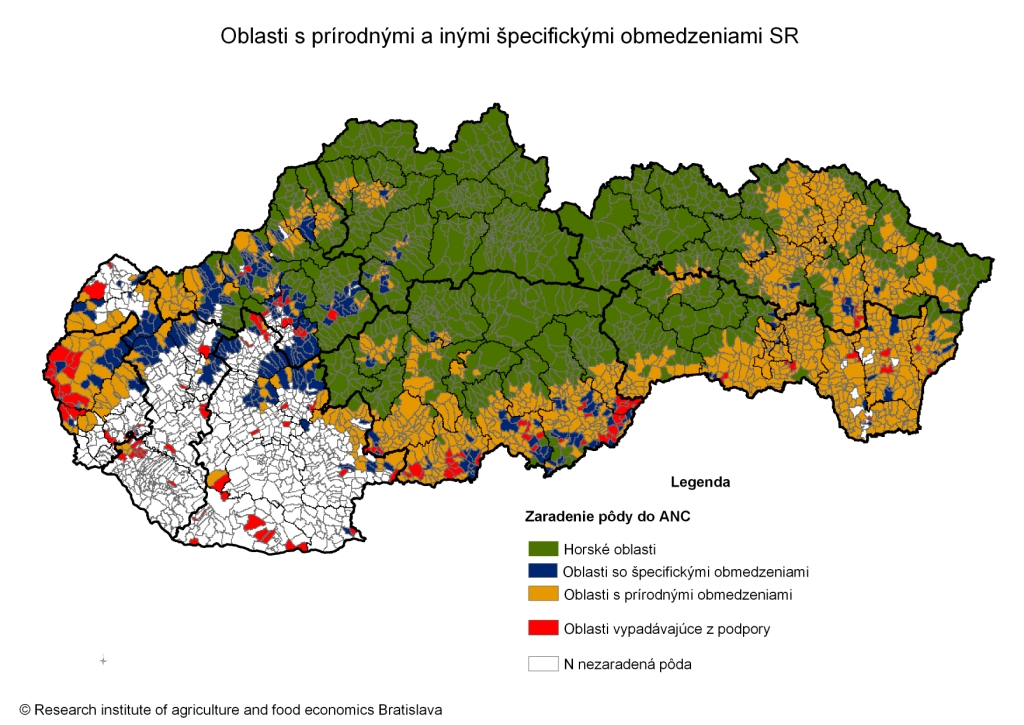 PlodinaHorské oblastiOblasti s prírodnými obmedzeniamiOblasti so špecifickými obmedzeniamiProdukčné oblastiObilniny celkom32%46%55%63%Pšenica 16%26%30%28%Jačmeň7%6%10%11%Kukurica na zrno0%10%13%23%PlodinaHorské oblastiOblasti s prírodnými obmedzeniamiOblasti so špecifickými obmedzeniamiProdukčné oblastiÚroda obilnín celkom   3,453,904,625,25Pšenica3,693,924,705,53Jačmeň3,123,074,114,37Kukurica na zrno0,004,765,065,33PlodinaHorské oblastiOblasti s prírodnými obmedzeniamiOblasti so špecifickými obmedzeniamiProdukčné oblastiOlejniny spolu7,55%21,43%16,96%19,51%Repka olejná6,79%12,88%9,67%10,22%Cukrová repa0,29%0,42%3,53%2,93%Zemiaky0,61%0,12%0,04%0,28%Krmoviny na ornej pôde36,43%23,61%18,80%11,16%PlodinaHorské oblastiOblasti s prírodnými obmedzeniamiOblasti so špecifickými obmedzeniamiProdukčné oblastiOlejniny spolu2,211,982,582,98Repka olejná2,282,232,923,35Cukrová repa45,6249,1860,8757,65Zemiaky14,4118,9127,4332,67UkazovateľM. J.Horské oblastiOblasti s prírodnými obmedzeniamiOblasti so špecifickými obmedzeniamiProdukčné oblastiHD spoluks/100ha36,6125,6625,4823,92Dojniceks/100ha12,097,789,829,60Dojčiace kravyks/100ha4,223,091,120,15Ročná dojnosťkg/dojnicu5 4925 7547 3847 633UkazovateľM. J.Horské oblastiOblasti s prírodnými obmedzeniamiOblasti so špecifickými obmedzeniamiProdukčné oblastiOšípané spoluks/100ha2,0713,5923,3041,02    z toho: prasniceks/100ha0,111,051,653,28UkazovateľM. J.Horské oblastiOblasti s prírodnými obmedzeniamiOblasti so špecifickými obmedzeniamiProdukčné oblastiOvceks/100ha41,2012,624,630,54   z toho bahniceks/100ha28,178,103,720,35      z toho dojnéks/100ha19,494,780,520,00Ročná dojnosťl/bahnicu75,7071,6253,510,00Kozyks/100ha0,340,110,040,04UkazovateľM. J.Horské oblastiOblasti s prírodnými obmedzeniamiOblasti so špecifickými obmedzeniamiProdukčné oblastiPočet pracujúcichprac./100ha2,261,902,372,48Mesačná mzdaEur/mesiac657667807787UkazovateľHorské oblastiOblasti s prírodnými obmedzeniamiOblasti so špecifickými obmedzeniamiProdukčné oblastiNáklady spolu1 0141 2031 6962 024   spotreba materiálu a energie377535704821   pohonné hmoty7494121129   elektrická energia25232532   osivá a sadba25497696   priemyselné hnojivá3084127152   krmivá125103139147      nakupované krmivá82718995   prípravky na ochranu rastlín2364100123   prenájom pôdy131153234298   služby251213322328   osobné náklady178152230234      mzdové náklady159164206219   odpisy majetku1 0141 2031 6962 024   prenájom pôdy11162034UkazovateľHorské oblastiOblasti s prírodnými obmedzeniamiOblasti so špecifickými obmedzeniamiProdukčné oblastiVýnosy celkom9961 1661 6752 052   tržby s predaja tovaru175184156   tržby s predaja vl. výrobkov a služieb4866731 0891 388      tržby z RV a ŽV4486231 0041 297         z RV110350655887         zo ŽV326263345371   ostatné príjmy z hosp. činnosti372313321301      bežné dotácie328255248240UkazovateľHorské oblastiOblasti s prírodnými obmedzeniamiOblasti so špecifickými obmedzeniamiProdukčné oblastiHospodársky výsledok-18-37-2128Neinvestičné dotácie328255248240- podpora ANC10147233*- jednotná platba na plochu (SAPS)177175176177UkazovateľHorské oblastiOblasti s prírodnými obmedzeniamiOblasti so špecifickými obmedzeniamiProdukčné oblastinákladovosť výnosov
(efektívnosť hospodárenia)0,980,970,991,01rentabilita nákladov-0,14-1,37-0,332,46rentabilita tržieb-0,30-2,45-0,523,58náklady na 1 Eur tržieb2,091,791,561,46pridaná hodnota na 1 Eur mzdových nákladov0,260,501,131,54podiel pridanej hodnoty na výrobe8,5310,1122,2124,74náročnosť tvorby pridanej hodnoty na výrobnú spotrebu10,818,993,563,09PlodinaTyp oblastiTyp oblastiTyp oblastiPlodinaANCANCProdukčné oblastiPlodinaOPTTPProdukčné oblastiObilniny spolu44,5%11,3%63,1%Pšenica 24,7%5,0%27,8%Jačmeň6,6%0,8%10,7%Kukurica na zrno8,7%0,0%22,7%Olejniny spolu17,8%0,0%19,5%                z toho: repka11,2%0,0%10,2%Cukrová repa technická0,9%0,0%2,9%Zemiaky0,2%0,3%0,3%Krmoviny na ornej pôde25,6%43,9%11,2%PlodinaTyp oblastiTyp oblastiTyp oblastiPlodinaANCANCProdukčné oblastiPlodinaOPTTPProdukčné oblastiObilniny spolu3,962,405,25Pšenica 4,032,625,53Jačmeň3,321,834,37Kukurica na zrno4,79-5,33Olejniny spolu2,09-2,98                z toho: repka2,32-3,35Cukrová repa technická56,05-57,65Zemiaky16,449,2632,67Druh zvieratTyp oblastiTyp oblastiTyp oblastiDruh zvieratANCANCProdukčné oblastiDruh zvieratOPTTPProdukčné oblastiHovädzí dobytok0,230,230,18       z toho dojnice0,100,060,10                   KbTPM0,030,070,00Ovce0,160,800,01Ošípané0,040,000,15Hydina2,160,150,85UkazovateľTyp oblastiTyp oblastiTyp oblastiUkazovateľANCANCProdukčné oblastiUkazovateľOPTTPProdukčné oblastiNáklady spolu1 2288332 024  Spotreba materiálu a energie519297821    z toho pohonné hmoty9450129               elektrická energia241932               osivá a sadba47596               priemyselné hnojivá765152               krmivá116105147                 z toho:nakupované768195               prípravky na ochranu rastlín583123  Služby159103298  Osobné náklady239227328    z toho mzdové náklady171162234  Odpisy171135219  Prenájom pôdy15934UkazovateľTyp oblastiTyp oblastiTyp oblastiUkazovateľANCANCProdukčné oblastiUkazovateľOPTTPProdukčné oblastiVýnosy celkom1 1988152 052  tržby s predaja tovaru4430156  tržby s predaja vl. výrobkov a služieb6853411 388    z toho tržby z RV a ŽV6333191 297        z toho z RV32916887                   zo ŽV295289371  bežné dotácie273350240UkazovateľJedn.Typ oblastiTyp oblastiTyp oblastiUkazovateľJedn.ANCANCProdukčné oblastiUkazovateľJedn.OPTTPProdukčné oblastiHV€/ha-30-1728Efektívnosť hospodárenia (nákladovosť výnosov)Eur/Eur0,980,981,01Rentabilita€/ha-0,87-0,342,46Produktivita práce z pridanej hodnotyEur/prac.46-9146SkupinaInterval výmery v haInterval výmery v haPočet subjektovCelková výmera
v haVýmera v ANC
v haSkupinaminimummaximumPočet subjektovCelková výmera
v haVýmera v ANC
v ha1.04504 746275 484272 2892.451900334218 779214 4363.9011 800312393 394321 0544.1 801177497 924372 205UkazovateľVeľkosť subjektovVeľkosť subjektovVeľkosť subjektovVeľkosť subjektovUkazovateľ1. skupina
0 – 450 ha2. skupina
451 - 900 ha3. skupina
901 - 1 800 ha4. skupina
nad 1 801 haObilniny spolu43%43%46%42%Pšenica 24%23%25%25%Jačmeň5%7%7%6%Kukurica na zrno9%8%9%8%Olejniny spolu20%16%17%18%                z toho: repka11%10%11%12%Krmoviny na ornej pôde22%25%25%28%UkazovateľVeľkosť subjektovVeľkosť subjektovVeľkosť subjektovVeľkosť subjektovUkazovateľ1. skupina
0 – 450 ha2. skupina
451 - 900 ha3. skupina
901 - 1 800 ha4. skupina
nad 1 801 haObilniny spolu3,283,703,884,21Pšenica 3,053,704,044,25Jačmeň2,153,203,293,52Kukurica na zrno4,295,054,435,17Olejniny spolu1,711,792,192,16                z toho: repka1,942,052,412,38UkazovateľVeľkosť subjektovVeľkosť subjektovVeľkosť subjektovVeľkosť subjektovUkazovateľ1. skupina
0 – 450 ha2. skupina
451 - 900 ha3. skupina
901 - 1 800 ha4. skupina
nad 1 801 haHovädzí dobytok0,180,240,250,21       z toho dojnice0,030,080,110,10                   KbTPM0,080,050,030,02Ošípané0,000,020,060,04Ovce0,550,270,180,18Hydina15,104,950,170,01UkazovateľVeľkosť subjektovVeľkosť subjektovVeľkosť subjektovVeľkosť subjektovUkazovateľ1. skupina
0 – 450 ha2. skupina
451 - 900 ha3. skupina
901 - 1 800 ha4. skupina
nad 1 801 haNáklady spolu1 4781 0431 2441 156  Spotreba materiálu a
  energie596422527487    z toho pohonné hmoty74759594             elektrická energia19212624             osivá a sadba30355044             priemyselné hnojivá38507479             krmivá18011913483                z toho: nakupované91928263             prípravky
             na ochranu rastlín33375661  Služby230156162133  Osobné náklady193208256243    z toho mzdové náklady139149182173  Odpisy189147173167Nájomné za pôdu12141317UkazovateľVeľkosť subjektovVeľkosť subjektovVeľkosť subjektovVeľkosť subjektovUkazovateľ1. skupina
0 – 450 ha2. skupina
451 - 900 ha3. skupina
901 - 1 800 ha4. skupina
nad 1 801 haVýnosy celkom1 4761 0021 2141 131  tržby s predaja tovaru198234324  tržby  z predaja vlastných
  výrobkov a služieb781535703634    tržby z RV a ŽV736487654585        z toho z RV338204320313                   zo ŽV373271323265  bežné dotácie298284286271UkazovateľJedn.Veľkosť subjektovVeľkosť subjektovVeľkosť subjektovVeľkosť subjektovUkazovateľJedn.1. skupina
0 – 450 ha2. skupina
451 - 900 ha3. skupina
901 - 1 800 ha4. skupina
nad 1 801 haHV€/ha-2-41-30-25Efektívnosť hospodárenia (nákladovosť výnosov)%1,000,960,980,98Rentabilita nákladov%1,26-2,33-1,11-0,41Produktivata práce z pridanej hodnotyEur/prac.2744852UkazovateľHorské oblastiOblasti s prírodnými obmedzeniamiOblasti so špecifickými obmedzeniamiProdukčné oblastihrubá pridaná hodnota2461229332rozdiel HPH
NP a ANC308272103-UkazovateľHorské oblastiOblasti s prírodnými obmedzeniamiOblasti so špecifickými obmedzeniamiProdukčné oblastiosobné náklady240205304316odpisy166169215226nájomné za pôdu10142033suma nákladov415388539575rozdiel nákladov faktorov
NP a ANC16018736-UkazovateľHorské oblastiOblasti s prírodnými obmedzeniamiOblasti so špecifickými obmedzeniamirozdiel HPH NP a ANC308272103rozdiel nákladov faktorov NP a ANC16018736základ kompenzácie
výška základnej platby1488468Typ oblastiCharakteristikaVyrovnávací príspevok €/haVyrovnávací príspevok €/haTyp oblastiCharakteristikaOPTTPH1nadm. výška nad 700m78,40115,29H2nadm. výška nad 600m70,12103,12H3svahovitosť nad 20%63,9894,09H4nadm. výška nad 500m a svahovitosť 15%54,2579,78Typ oblastiCharakteristikaVyrovnávací príspevok €/haVyrovnávací príspevok €/haTyp oblastiCharakteristikaOPTTPBK1priepustnosť36,2153,26BK2skeletnatosť52,5277,23BK3textúra – piesočnaté pôdy34,0150,01BK4hĺbka zakorenenia 63,4793,34BK5svahovitosť61,5890,56BKAagregátne kritérium42,4962,48Typ oblastiCharakteristikaVyrovnávací príspevok €/haVyrovnávací príspevok €/haTyp oblastiCharakteristikaOPTTPOS1územia flyšového pásma43,2263,55OS2oblasti úpätných svahov a  podsvahových depresií25,0031,31OS3oblasti s málo produkčnými pôdami38,1256,06UkazovateľTyp oblastiTyp oblastiTyp oblastiUkazovateľANCANCNPUkazovateľOPTTPNPosobné náklady229212316odpisy176138226nájomné za pôdu14833Suma nákladov faktorov419358575Pridaná hodnota76-33332ROZDIEL
nákladov a pridanej hodnoty ANC a NPROZDIEL
nákladov a pridanej hodnoty ANC a NPROZDIEL
nákladov a pridanej hodnoty ANC a NPROZDIEL
nákladov a pridanej hodnoty ANC a NPNáklady156217Pridaná hodnota256365Rozdiel PH – N100148Úroveň príspevku68%100%Ukazovateľ1. skupina
0 – 450 ha2. skupina
451 - 900 ha3. skupina
901 – 1 800 ha4. skupina
nad 1 801 haNPosobné náklady208200243220311odpisy212165183173225nájomné za pôdu1413131433Suma nákladov faktorov435378439406569Pridaná hodnota602711398381ROZDIEL
nákladov a pridanej hodnoty ANC a NPROZDIEL
nákladov a pridanej hodnoty ANC a NPROZDIEL
nákladov a pridanej hodnoty ANC a NPROZDIEL
nákladov a pridanej hodnoty ANC a NPROZDIEL
nákladov a pridanej hodnoty ANC a NPROZDIEL
nákladov a pridanej hodnoty ANC a NPNáklady134191130163Pridaná hodnota321353268283PH – N187162138120Úroveň degresie100%87%74%64%LFAVyrovnávacie príspevky v €/haVyrovnávacie príspevky v €/haVyrovnávacie príspevky v €/haVyrovnávacie príspevky v €/haVyrovnávacie príspevky v €/haVýmera 

v haLFAPlatba v roku 20132015 redukcia na 80%2016 redukcia na 60%2017 redukcia na 40%2018 redukcia na 20%Výmera 

v haO1/265,1052,0839,0626,0425,00138O237,9630,3725,0025,0025,006 629O329,8525,0025,0025,0025,0013 031O4/165,1052,0839,0626,0425,0019 524O4/270,5056,4042,3028,2025,002 007O4/351,5341,2230,9225,0025,00251S136,4629,1725,0025,0025,0026 248S225,0025,0025,0025,0025,0017 979S350,6240,5030,3725,0025,006 930LFA92 736ANCKritériumPočet KÚPočet obcíVýmera v haHHorské oblasti 1 2421 053 501 796BK Oblasti s prírodnými obmedzeniami1 139975573 622OSOblasti so špecifickými obmedzeniami337268165 192SpoluANC 2 7182 2961 240 610LFAVypadávajúce oblasti 12611292 736